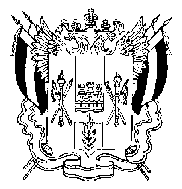 Территориальная избирательная комиссиягорода  Азова Ростовской областиНа основании данных первых экземпляров протоколов участковых избирательных комиссий № 37, № 38, города Азова итогах голосования по одномандатному избирательному округу № 18, путем суммирования содержащихся в этих протоколах данных, Территориальная избирательная комиссия города Азова определила, что в голосовании приняло участие 806 (восемьсот шесть) избирателей, что составляет 28,93 % от числа избирателей, внесенных в списки избирателей на момент окончания голосования, при этом голоса избирателей распределились следующим образом:1. За Брехунцова Владимира Ивановича подано 50 (пятьдесят) голосов избирателей.2. За Дибирова Джамала Иманалиевича подано 122 (сто двадцать два) голосов избирателей.3. За Калганова Олега Игоревича подано 239 (двести тридцать девять) голосов избирателей.4. За Ольхового Константина Евгеньевича подано 53 (пятьдесят три) голосов избирателей.5. За Рябоконь Юрия Сергеевича подано 277 (двести семьдесят семь) голосов избирателей.6. За Яглову Анну Андреевну подано 49 (сорок девять) голосов избирателей.В соответствии с пунктом 1 статьи 70 Федерального закона от 12.06.2002 № 67-ФЗ «Об основных гарантиях избирательных прав и права на участие в референдуме граждан Российской Федерации», частями 1, 3 статьи 62 Областного закона от 12.05.2016 № 525-ЗС «О выборах и референдумах в Ростовской области», на основании протокола Территориальной избирательной комиссии города Азова о результатах выборов депутатов Азовской городской Думы седьмого созыва по одномандатному избирательному округу № 18.Территориальная избирательная комиссия города Азова ПОСТАНОВЛЯЕТ:1. Признать выборы депутатов Азовской городской Думы седьмого созыва по одномандатному избирательному  округу № 18  08 сентября 2019 года состоявшимися и действительными.2. Считать избранным депутатом Азовской городской Думы седьмого созыва по одномандатному избирательному округу № 18 Рябоконь Юрия Сергеевича.3. Направить настоящее постановление в средства массовой информации и разместить на сайте Территориальной избирательной комиссии города Азова в информационно-телекоммуникационной сети «Интернет».4. Контроль за исполнением настоящего постановления возложить на председателя Территориальной избирательной комиссии города Азова А.С. Куц.Председатель комиссии	          		      		      А. С. КуцСекретарь комиссии	Т. П. МихалеваПОСТАНОВЛЕНИЕПОСТАНОВЛЕНИЕПОСТАНОВЛЕНИЕПОСТАНОВЛЕНИЕ09 сентября 2019 года№ 147-18город АзовО результатах выборов депутатов Азовской городской Думы седьмого созыва по одномандатному избирательному округу № 18О результатах выборов депутатов Азовской городской Думы седьмого созыва по одномандатному избирательному округу № 18О результатах выборов депутатов Азовской городской Думы седьмого созыва по одномандатному избирательному округу № 18О результатах выборов депутатов Азовской городской Думы седьмого созыва по одномандатному избирательному округу № 18